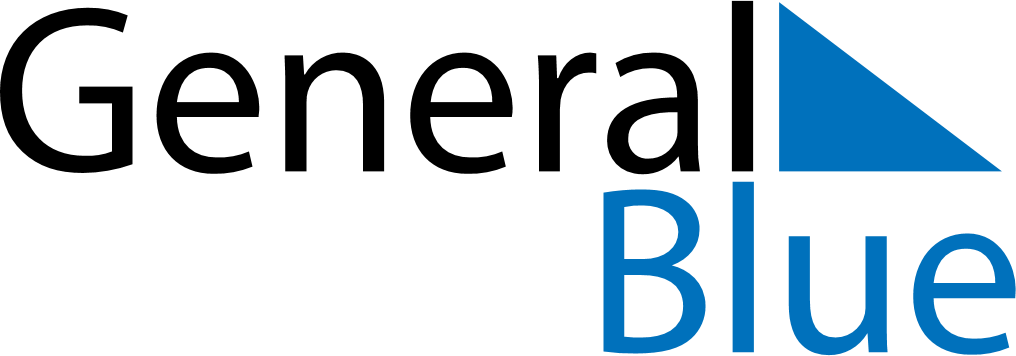 2020 2020 2020 2020 2020 2020 2020 MAYMondayTuesdayWednesdayThursdayFridaySaturdaySundayMAY123MAY45678910MAY11121314151617MAY18192021222324MAY25262728293031MY NOTES